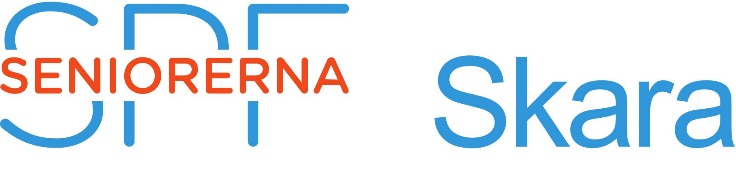 Protokoll styrelsemöte 7 Tisdag 14 november 2023 på SockerbagarenNärvarande:Elisabet Stålarm ordförandeRune LundénAina AndersénEwa LindholmInga-Britt BohlinP-O Damberg (adjungerad)Lars Andersson från §6§1 Inledning Elisabet öppnade mötet och hälsade alla välkomna§2 Godkännande av ärendelista Ärendelistan godkändes och Rune Lundén anmälde sig som sekreterare§3 Föregående mötesprotokollProtokollet gicks igenom och godkändes. Angående trivselpengar så beslutas rutinen att Aina och Elisabet meddelar aktivitetsansvariga att pengarna finns och att utlägg ersätts mot kvitto. Elisabet skriver en inbjudan SPF Skara till SPF Valle:s föreläsning om Nordkorea. §4 MedlemsfrågorRune redogjorde för nya medlemmar sedan sista styrelsemötet. 8 nya och föreningen har nu totalt 436 medlemmar, enligt registret. Vi bestämde att ha en träff för nya medlemmar på Sockerbagaren 24 januari 2024 kl. 14:00.§5 KPRP-O berättade om att det blir ett möte 21 november då kvalitetsansvarig på kommunen ska berätta om kommunens eget hemtjänstindex. Även om en ny detaljplan för området vid gamla vårdcentralen. Digitala fixaren har slutat och nyanställning pågår. Gällande Västtrafiks seniorkort är det ännu inte genomfört än och enligt Västtrafik så blir det under 2024. Gällande ”Seniorernas hus” (Djäkneskolans gymnastikhall) så ligger det under en speciell utredning som ännu inte är klar. Kritik framfördes av P-O gällande ordningen och protokollskrivandet på KPR-arbetet.  §6 Övriga rapporterInga-Britt rapporterade från SPF utvecklingskonferens som behandlat vad som fungerar bra och dåligt och vad som behövs förbättras. Där behandlades också SPF:s arbete med sociala medier. Ett antal sparförslag som SPF behandlar redovisades av Elisabet. Bl.a. borttagande av medlemskort, sponsring av kostnader SPF appen mm. Beslut togs att SPF Seniorerna Skara i fortsättningen tar kostnaden för SPF-appen när nu distriktet inte längre betalar.§7 EkonomiEwa redogjorde för ekonomin efter pubkvällen, som gick med vinst Inga-Britt redogjorde för föreningsekonomin. Inga-Britt beslutades få uppgiften att teckna avtal med Visma om prenumeration på bokföringsprogram. På punkten diskuterades också frågan om bidrag till kostnader för olika aktiviteter i föreningens utbud.§8 Program/aktuellt läge Aina berättade från föreläsning om brandsäkerhet i hemmet som hölls i fredags på Sockerbagaren. Månadsmöte onsdag 15 november där Birgitta Andersson kåserar. Besök på Astro Sweden den 22 nov är det stort intresse till. Jullunch på Brunsbo 1 december och Månadsmöte med Luciatåg 13 december. Biljardskola kommer finnas med på nya programmet men först får vi kolla hur intresset är. Intresseanmälan mejlas ut. Medborgarskolan letar kock till en matlagningskurs. Kursen Avslappning & balans kommer att fortsätta. §9 Marknadsföring/rekryteringInget att rapportera§10 Webbsida och Facebook Lena Lundén kommer att överta administrationen av Facebook-sidan. SPF-distriktet håller nu utbildningar i hantering av Facebook, fotokurs och profilering.§11 Aktuella inbjudningar/konferenser, skrivelser från Förbund och DistriktSPF Seniorerna Skara, Valle och Ardala ska 11 april 2024, på Flämslätt, stå värd för SPF:s distriktsstämma och förberedelser är i full gång.   Elisabet och Lars berättade också från möte med distriktsstyrelsen §12 Uppgifter för styrelsen/verksamhetsplan/budgetPå extra styrelsemöte den 29:e november hos Inga-Britt gällande verksamhets- och budgetplan, ska det göras en genomgång av uppgifter för styrelsen enligt denna plan. Mötet kommer även att behandla förberedelser för årsmötet den 14 februari 2024. Lars pratar med S-O Ask om uppdraget som mötesordförande.§13 ÖvrigtInga-Britt föreslog en vidareutveckling av lotterierna på månadsmötena. Bland annat begränsa antalet vinster, men att ha ett högre värde på dessa. Detta också för att avlasta personalen vid inköp.Rune berättade om en förfrågan från en Lidköpingsfirma om demonstration av s.k. promenadskotrar. Beslutades att inte stå värd för en sådan demonstration, utan i stället hänvisa firman att kontakta antingen Seniorcaféet och/eller ansvariga på kommande Seniormässa för att där göra demonstrationer.§14 Nästa styrelsemöteExtra Arbetsmöte 29 november hos Inga-Britt, börjar med lunch kl. 13:00 på Kråks och fortsätter 14:00 hos I-B. Nästa ordinarie styrelsemöte 6/12 14:00 på Sockerbagaren.§15 Nästa månadsmöte 15 november som tidigare nämnts§16 AvslutningMötesordförande Elisabet tackade de närvarande för ett bra möte och avslutade detsamma.